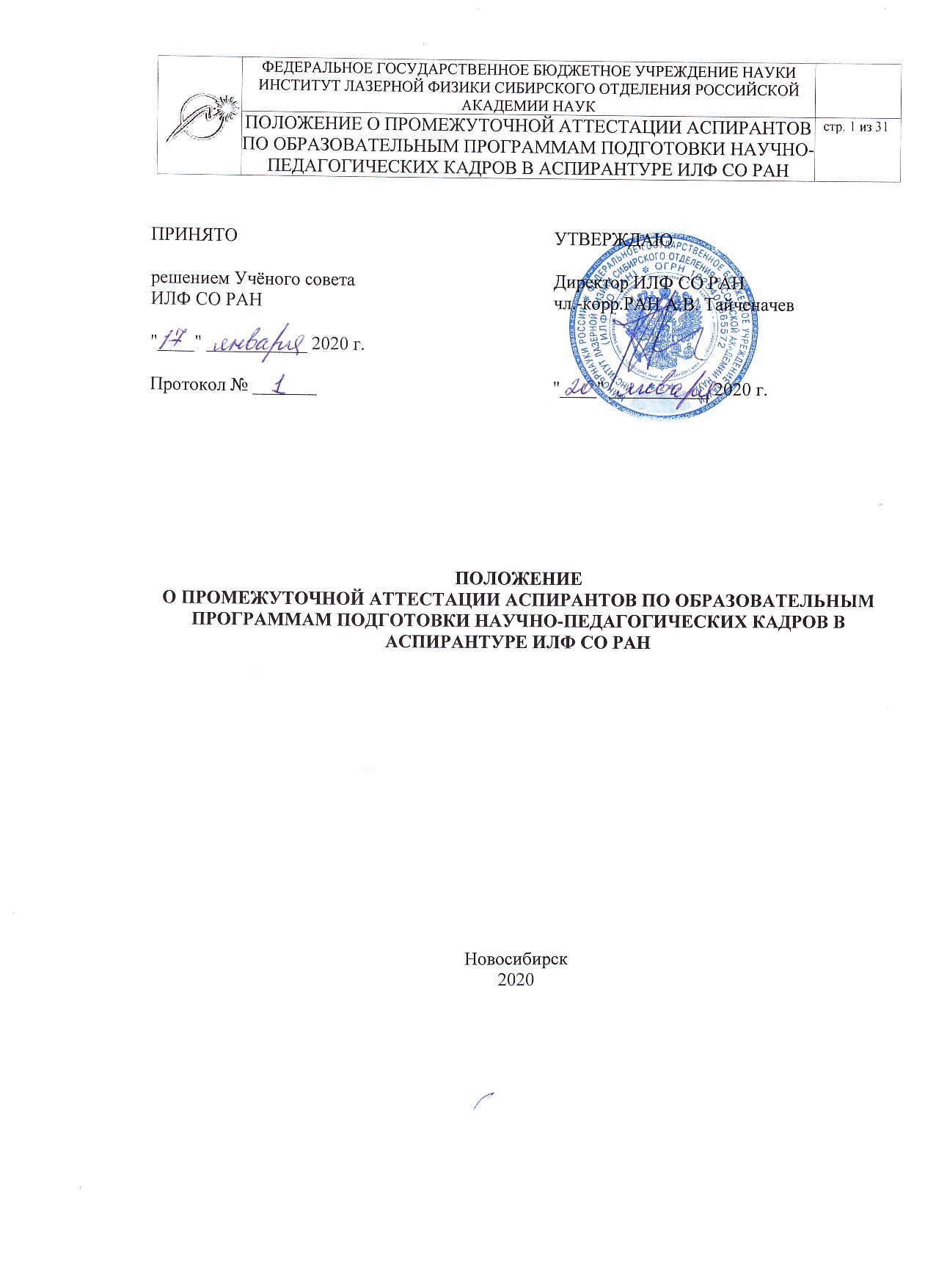 ОглавлениеИспользуемые сокращения	3Нормативно-правовая база	31. Общие положения	32. Порядок проведения промежуточной аттестации	43. Порядок сдачи экзаменов и зачетов	44. Порядок сдачи зачета по научным исследованиям	54. Порядок пересдачи экзаменов и зачетов	55. Порядок продления сессии	66. Порядок перевода на следующий курс	67. Порядок отчисления за академическую неуспеваемость	68. Особенности проведения текущего контроля успеваемости и промежуточной аттестации для инвалидов и лиц с ограниченными возможностями здоровья	6Приложение 1	8Приложение 2	9Приложение 3	10Приложение 4	11Приложение 5	29Используемые сокращенияВО - Высшее образование;ОП - Образовательная программа;НИ - Научные исследования;ФГОС - Федеральный государственный образовательный стандарт; ИЛФ СО РАН - Федеральное государственное бюджетное учреждение науки Институт лазерной физики Сибирского отделения Российской академии наук;УМО - Учебно-методический отдел.Нормативно-правовая базаФедеральный закон от 29 декабря 2012 г. № 273-ФЗ «Об образовании в Российской Федерации». Приказ Министерства образования  и науки РФ от 19.11.2013 г. № 1259 «Порядок организации и осуществления образовательной деятельности по образовательным программам высшего образования - программам подготовки научно-педагогических кадров в аспирантуре (адъюнктуре)».Федеральный государственный образовательный стандарт высшего образования (ФГОС ВО) по направлению подготовки кадров высшей квалификации.1. Общие положения Настоящее Положение регламентирует порядок организации и правила проведения промежуточной аттестации по программам подготовки научно-педагогических кадров в аспирантуре, реализуемым на основе федеральных государственных образовательных стандартов (ФГОС ВО) в Федеральном государственном бюджетном учреждении науки Институте лазерной физики Сибирского отделения Российской академии наук, (далее - Институт).Промежуточная аттестация аспирантов проводится два раза в учебный год .1.3. Промежуточная аттестация аспирантов проводится в форме экзаменов и зачетов, дифференцированных зачетов, кандидатских экзаменов.1.4. Экзамены предусматриваются учебным планом по дисциплине (модулю) в целом или ее части и преследуют цель оценить работу аспиранта за год обучения (семестр), проконтролировать его теоретические знания, их прочность, развитие творческого мышления, приобретение навыков самостоятельной работы, умение синтезировать полученные знания и применять их для решения практических задач.1.5. Зачеты предусматриваются учебным планом и могут устанавливаться как по дисциплинам (модулям) в целом, так и по отдельным их частям. Зачеты служат формой проверки успешного усвоения учебного материала практических и семинарских занятий, прохождения практик, выполнения научно-исследовательской работы.1.6. Кандидатские экзамены предусматриваются учебным планом как форма промежуточной аттестации по соответствующей дисциплине (модулю) в целом и преследуют цель оценить уровень подготовленности аспиранта согласно программе кандидатского экзамена.1.7. Аспиранты обязаны пройти промежуточную аттестацию в строгом соответствии с учебными планами в сроки, определенные графиком учебного процесса и расписанием экзаменов.2. Порядок проведения промежуточной аттестации2.1. Экзамены, установленные учебным планом, сдаются, как правило, в периоды экзаменационных сессий по расписанию, составленному УМО и утверждённому куратором образовательной программы по направлению подготовки. 2.2. Зачёты проводятся на зачетных неделях в конце семестра, в соответствии с графиком учебного процесса по расписанию занятий.2.3. По дисциплинам учебного плана могут быть предусмотрены дифференцированные зачёты с проставлением оценок «отлично», «хорошо», «удовлетворительно», «неудовлетворительно».2.4. Заведующий УМО в исключительных случаях при наличии уважительных причин может предоставлять успевающим аспирантам право досрочной сдачи экзаменов (зачётов) при условии выполнения ими всех форм заданий, предусмотренных учебным планом и рабочей программой дисциплины. Право досрочной сдачи экзамена (зачёта) предоставляется по заявлению аспиранта и согласованию с преподавателем. 2.5. Заведующий УМО при наличии уважительных причин может предоставлять аспиранту право на сдачу зачетов и экзаменов по индивидуальному графику. Аспиранты, которым предоставлен в пределах общего срока обучения индивидуальный график занятий, могут сдать зачёты и экзамены в межсессионный период в сроки, установленные заведующим УМО по согласованию с преподавателем.2.6. Результаты сдачи экзаменов и зачётов по факультативным дисциплинам вносятся в ведомость и в индивидуальный план аспиранта и по его заявлению в приложение к диплому.2.7. К сдаче экзамена (зачета) по дисциплине допускается аспирант, выполнивший в полном объеме все формы заданий, предусмотренных учебным планом и рабочей программой дисциплины. Допуск к экзамену (зачету) по дисциплине не зависит от наличия (отсутствия) допусков к экзаменам (зачетам) по другим дисциплинам учебного плана. Зачеты, не сданные на дату начала экзаменационной сессии в соответствии с графиком учебного процесса, образуют академическую задолженность, которая должна быть ликвидирована в течение первых двух недель следующего семестра.2.8. Аспиранты, не ликвидировавшие в установленные сроки академическую задолженность, отчисляются как не выполнившие обязанностей по добросовестному освоению образовательной программы и учебного плана.2.9. Отчисленным аспирантам, на основании личного заявления, выдается справка об обучении или периоде обучения, срок действия которой не ограничен. Справка об обучении или о периоде обучения изготавливается по утвержденной форме (приложение 1), выдача справок регистрируется в журнале учета, порядковый номер в котором является регистрационным номером справки.3. Порядок сдачи экзаменов и зачетов3.1. При сдаче экзаменов и зачётов вне общеустановленных сроков, аспирант обязан предъявить экзаменатору индивидуальный экзаменационный (зачётный) лист (Приложение 2), подписанный заведующим УМО, в котором указан срок сдачи экзамена (зачёта). Преподаватель, принимавший экзамен (зачёт), обязан лично сдать в УМО экзаменационную (зачётную) ведомость (Приложение 3) и/или индивидуальные экзаменационные (зачётные) листы в день приёма экзамена (зачёта) либо на следующий день. 3.2. Форма проведения экзамена по дисциплине (письменная или устная), критерии выставления оценки определяются преподавателем в рабочей программе дисциплины и доводятся до сведения аспирантов в начале семестра.3.3. Экзамены и зачёты по дисциплине принимаются только лектором, либо при его непосредственном участии преподавателями, проводившими занятия по этой дисциплине.3.4. В исключительных случаях экзамен или зачёт по дисциплине может приниматься другим преподавателем, назначенным заведующим УМО по согласованию с куратором образовательной программы по направлению подготовки. Оценки, полученные на зачетах по практикам, проставляются в  соответствующую зачётную ведомость (или в индивидуальный зачётный лист).3.5. Результаты экзаменов и дифференцированных зачетов определяются следующими оценками: «отлично», «хорошо», «удовлетворительно», «неудовлетворительно».3.6. Результаты сдачи зачётов определяются оценками «зачтено», «не зачтено».3.7. Неявка на экзамен (зачёт) в день по расписанию отмечается экзаменатором в экзаменационной ведомости в графе «Примечание» словами «не явился». Аспирант, не явившийся на экзамен, обязан предоставить в УМО оправдательные документы в течение 3-х дней. Если такие документы не были предоставлены, экзамен считается пропущенным по неуважительной причине и приравнивается к академической задолженности с оценкой «неудовлетворительно» или «не зачтено» соответственно. В случае уважительной причины неявки на экзамен студенту предоставляется индивидуальный график сдачи экзаменационной сессии.4. Порядок сдачи зачета по научным исследованиям4.1. Не позднее 3 месяцев после зачисления на обучение аспиранту приказом директора Института назначается научный руководитель, на Ученом совете Института утверждается тема научных исследований, на основе учебного плана для каждого аспиранта утверждается индивидуальный учебный план. (Приложение 4.)4.2. Контроль за выполнением научных исследований аспиранта ведет научный руководитель путем анализа списков опубликованных работ аспиранта, участия в научно-практических конференциях и проверкой отдельных разделов и глав научно-исследовательской работы. 4.3. На зачет по научным исследованиям аспирант представляет письменный отчет (Приложение 5) и отзыв научного руководителя(Приложение 6).4.4. В отзыве научного руководителя на выполненную работу аспиранта сообщается о полученных результатах, дается оценка качества научных исследований по пятибалльной шкале.4.5. После аттестации в течение одной недели аспиранты предоставляют в УМО индивидуальный план с отметкой о выполнении плана текущего семестра и планом  обучения на следующий семестр (заверенный научным руководителем).5. Порядок пересдачи экзаменов и зачетов5.1. При получении на экзамене (зачете) неудовлетворительной оценки аспирантам разрешается пересдать экзамен (зачет), но не более двух раз. Пересдача экзамена (зачёта) по дисциплине во второй раз может производиться комиссией, назначенной заведующим УМО. Решение комиссии является окончательным.5.2. Пересдача неудовлетворительных оценок производится строго по направлениям УМО с предъявлением аспирантом индивидуального экзаменационного (зачётного) листа.5.3. Повторная сдача экзамена и дифференцированного зачета с целью повышения положительной оценки разрешается заведующим УМО в исключительных случаях с согласия преподавателя. Пересдача разрешается не более чем по одной дисциплине текущего семестра и не более, чем один раз. Пересдача разрешается не позднее срока ликвидации академической задолженности. 5.4. В последнем семестре теоретического обучения пересдача экзамена или дифференцированного зачета с целью повышения ранее полученной положительной оценки разрешается не более чем по двум ранее изученным дисциплинам. Пересдача допускается на основании заявления аспиранта до принятия решения (выхода приказа) о допуске к итоговой государственной аттестации.6. Порядок продления сессии6.1. Аспирантам, которые не смогли сдать зачёты и экзамены в общеустановленные сроки по болезни или другим уважительным причинам, подтверждённым документально, на основании личного заявления заведующий УМО устанавливает индивидуальный график сдачи зачётов и экзаменов, начиная со следующего за сессией семестра. Устанавливаемый срок сдачи сессии является обязательным для аспиранта и не должен превышать длительности предыдущей сессии. Срок продления сессии устанавливается приказом (для аспирантов, получающих стипендию в приказе указывается «с сохранением стипендии»). 7. Порядок перевода на следующий курс7.1. Аспиранты, сдавшие все экзамены и зачёты, предусмотренные учебным планом для текущего курса обучения, переводятся после летней сессии на следующий курс приказом по Институту.7.2. Аспиранты, не прошедшие промежуточной аттестации по уважительным причинам или имеющие академическую задолженность на дату окончания летней сессии в соответствии с утвержденным графиком учебного процесса (при наличии не более двух академических задолженностей), переводятся на следующий курс условно, с установлением срока ликвидации академической задолженности.7.3. Аспиранты, ликвидировавшие академическую задолженность в установленный срок, переводятся на следующий курс дополнительным приказом по Институту.8. Порядок отчисления за академическую неуспеваемость8.1. Аспиранты, не ликвидировавшие академическую задолженность (в том числе переведенные после летней сессии условно), по окончании установленного срока отчисляются из аспирантуры приказом директора Института по представлению заведующего УМО.9. Особенности проведения текущего контроля успеваемости и промежуточной аттестации для инвалидов и лиц с ограниченными возможностями здоровья9.1. Для инвалидов и лиц с ограниченными возможностями здоровья (далее – лица с ОВЗ) текущий контроль успеваемости и промежуточная аттестация проводятся с учетом их индивидуальных возможностей и состояния здоровья.9.2. Информация о форме и порядке проведения текущего контроля успеваемости и промежуточной аттестации доводятся до сведения инвалидов и лиц с ОВЗ в специально адаптированных к ограничениям их здоровья формах.9.3. При проведении промежуточной аттестации для инвалидов и лиц с ОВЗ допускается:проведение зачетов и экзаменов для лиц с ОВЗ в одной аудитории совместно с аспирантами, не имеющими ограниченных возможностей здоровья, если это не создает трудностей для всех аспирантов;присутствие при необходимости в аудитории тьютора, оказывающего лицам с ОВЗ необходимую техническую помощь с учетом индивидуальных особенностей аспиранта (занять рабочее место, передвигаться, прочитать и оформить задание, общаться с преподавателем);использование необходимых аспиранту с ОВЗ технических средств при прохождении сдачи зачета или экзамена с учетом индивидуальных особенностей аспиранта.9.4. Форма проведения текущего контроля успеваемости и промежуточной аттестации для аспирантов-инвалидов устанавливается с учетом индивидуальных особенностей (устно, письменно на бумаге, письменно на компьютере, в форме тестирования и т.п.).9.5. Продолжительность каждого аттестационного испытания для инвалидов и лиц с ОВЗ увеличивается по решению Института, но не более, чем на 1,5 часа.9.6. Текущий контроль успеваемости и промежуточная аттестация для инвалидов и лиц с ОВЗ при необходимости могут быть проведены с применением дистанционных образовательных технологий. Приложение 1Федеральное государственное бюджетное учреждение науки Институт лазерной физики Сибирского отделения Российской академии наук (ИЛФ СО РАН)полное и сокращенное наименование, организации, осуществляющей обучение 630090, г. Новосибирск, проспект Академика Лаврентьева, д. 15Бместо нахождения организации в соответствии с ее уставом_______  ______________  20_____ г.  СПРАВКА об обучении или о периоде обучения № ____Выдана ______________________________________________________________________фамилия, имя, отчество полностью, в дательном падеже_____________________________________________________, ___________________ г.р.число, месяц, год рожденияв том, что он(а) обучается/ обучался(ась) по программе подготовки научно-педагогических кадров в аспирантуре (подчеркнуть нужное)с ______________________________ по ________________________________                             число, месяц, год                                                                                    число, месяц, годв ИЛФ СО РАН по очной/заочной форме обучения (подчеркнуть нужное), на бюджетной основе/ по договору об оказании платных образовательных услуг (подчеркнуть нужное), по направлению подготовки_____________________________________________________                                                                              код и наименование направления подготовки_____________________________________________________________________________по направленности (профилю) ___________________________________________________                                                                                                            наименование направленности (профиля)_____________________________________________________________________________(Приказ о зачислении № ____________ от «____» _________________ 20____ года, приказ об отчислении № ___________ от «_____» _________________ 20____ года.)За время обучения в аспирантуре ________________________________________________                                                                                        Фамилия, И., О. сдал(а) зачеты и экзамены по следующим дисциплинам, практике:кандидатские экзамены по следующим дисциплинам:Справка выдана на основании приказов, протокола(ов) заседания(ий) экзаменационной(ых) комиссии(ий), зачетных и экзаменационных ведомостей.Заместитель директора по научной работе________________ (_____________________)  подпись                                      И.О. Фамилия                                          М.П.Заведующий УМО_________________ (______________________)                                                              подпись                                        И.О.  Фамилия Приложение 2ФЕДЕРАЛЬНОЕ ГОСУДАРСТВЕННОЕ БЮДЖЕТНОЕ УЧРЕЖДЕНИЕ НАУКИ ИНСТИТУТ ЛАЗЕРНОЙ ФИЗИКИСИБИРСКОГО ОТДЕЛЕНИЯ РОССИЙСКОЙ АКАДЕМИИ НАУК(ИЛФ СО РАН)Экзаменационный (зачетный) лист №_______________ПервичныйВторичныйКомиссия(нужное подчеркнуть)Дата выдачи _______________________Название дисциплины (модуля)_______________________________________Направление_______________________________________________________Фамилия И. О. аспиранта______________________________________________________________________________________________________________Заведующий УМО ________________                                                                              (подпись)Оценка___________________ Дата сдачи_____________________Экзаменатор________________________________________ ____________                                                                       (Ф.И.О.)                                                                                                         (подпись)Приложение 3ФЕДЕРАЛЬНОЕ ГОСУДАРСТВЕННОЕ БЮДЖЕТНОЕ УЧРЕЖДЕНИЕ НАУКИ ИНСТИТУТ ЛАЗЕРНОЙ ФИЗИКИСИБИРСКОГО ОТДЕЛЕНИЯ РОССИЙСКОЙ АКАДЕМИИ НАУКЭКЗАМЕНАЦИОННАЯ И ЗАЧЕТНАЯ ВЕДОМОСТЬ № _________Учебный год _______________ семестр____________Название дисциплины (модуля)_______________________________________________________________________________________________________________________________Объем дисциплины (модуля)________________                                                                                         (в з.е.)Экзаменатор (уч. звание, фамилия, инициалы)___________________________________________________________________________________________________________________Приложение 4ИНДИВИДУАЛЬНЫЙ УЧЕБНЫЙ ПЛАНАСПИРАНТАДата зачисления "_____"___________________20____г.Дата окончания "_____"___________________20____г.1.Фамилия, имя, отчество______________________________________________________________________________________________________________2. Направление подготовки (код и наименование) _______________________ __________________________________________________________________3. Направленность (профиль) (код и наименование) ______________________ __________________________________________________________________4.Форма обучения (очная, заочная) ___________________________________5. Тема научно-исследовательской работы______________________________                                                                         заполняется после__________________________________________________________________                                                            утверждения темы  на Ученом совете института с указанием__________________________________________________________________номера протокола и даты6. Научный руководитель____________________________________________                                  ученая степень, звание,  фамилия,  имя, отчество7.Контактный телефон______________________________________________ ОБОСНОВАНИЕ ТЕМЫ НАУЧНЫХ ИССЛЕДОВАНИЙАктуальность_________________________________________________________________ _____________________________________________________________________________________________________________________________________________________________________________________________________________________________________________________________________________________________________________________________________________________________________________________________________________________________________________________________________________Предполагаемая научная новизна_____________________________________________________________________________________________________________________________________________________________________________________________________________________________________________________________________________________________________________________________________________________________________________________________________________________________________________________________________________________________________________________________Ожидаемая теоретическая значимость________________________________________________________________________________________________________________________________________________________________________________________________________________________________________________________________________________________________________________________________________________________________________________________________________________________________________________________________________________________________________________________Ожидаемая практическая значимость _________________________________________________________________________________________________________________________________________________________________________________________________________________________________________________________________________________________________________________________________________________________________________________________________________________________________________________________________________________________________________________________Аспирант  ____________________________  «____» ______  20___ г. (подпись)Научный руководитель _________________  «_____»  ______ 20___ г. (подпись)УЧЕБНЫЙ ПЛАН 1-ГО ГОДА ПОДГОТОВКИ АСПИРАНТАна 1-й семестрАспирант  ____________________________  «____» ______  20___ г. (подпись)Научный руководитель _________________  «_____»  ______ 20___ г. (подпись)Аспирант___________________________ «________»____________   _______ г.       (подпись)Заключение научного руководителя __________________________________________________________________________________________________________________________________________________________________________________________________________________________________________________________________________________________________________________________________________________________________________________________________________________________________________________________________________________________________________________________(подпись руководителя)Аттестацию утверждаю _______________  _________________________________________(оценка)(подпись ответственного за образовательную программу)на 2-й семестрАспирант  ____________________________  «____» ______  20___ г. (подпись)Научный руководитель _________________  «_____»  ______ 20___ г. (подпись)Аспирант___________________________ «________»____________   _______ г.       (подпись)Заключение научного руководителя __________________________________________________________________________________________________________________________________________________________________________________________________________________________________________________________________________________________________________________________________________________________________________________________________________________________________________________________________________________________________________________________(подпись руководителя)Аттестацию утверждаю _______________  _________________________________________ (оценка)(подпись ответственного за образовательную программу)УЧЕБНЫЙ ПЛАН 2-ГО ГОДА ПОДГОТОВКИ АСПИРАНТАна 1-й семестрАспирант  ____________________________  «____» ______  20___ г. (подпись)Научный руководитель _________________  «_____»  ______ 20___ г. (подпись)Аспирант___________________________ «________»____________   _______ г.       (подпись)Заключение научного руководителя __________________________________________________________________________________________________________________________________________________________________________________________________________________________________________________________________________________________________________________________________________________________________________________________________________________________________________________________________________________________________________________________(подпись руководителя)Аттестацию утверждаю _______________  _________________________________________ (оценка)(подпись ответственного за образовательную программу)на 2-й семестрАспирант  ____________________________  «____» ______  20___ г. (подпись)Научный руководитель _________________  «_____»  ______ 20___ г. (подпись)Аспирант___________________________ «________»____________   _______ г.       (подпись)Заключение научного руководителя __________________________________________________________________________________________________________________________________________________________________________________________________________________________________________________________________________________________________________________________________________________________________________________________________________________________________________________________________________________________________________________________(подпись руководителя)Аттестацию утверждаю _______________  _________________________________________ (оценка)(подпись ответственного за образовательную программу)УЧЕБНЫЙ ПЛАН 3-ГО ГОДА ПОДГОТОВКИ АСПИРАНТАна 1-й семестрАспирант  ____________________________  «____» ______  20___ г. (подпись)Научный руководитель _________________  «_____»  ______ 20___ г. (подпись)Аспирант___________________________ «________»____________   _______ г.       (подпись)Заключение научного руководителя __________________________________________________________________________________________________________________________________________________________________________________________________________________________________________________________________________________________________________________________________________________________________________________________________________________________________________________________________________________________________________________________(подпись руководителя)Аттестацию утверждаю _______________  _________________________________________ (оценка)(подпись ответственного за образовательную программу)на 2-й семестрАспирант  ____________________________  «____» ______  20___ г. (подпись)Научный руководитель _________________  «_____»  ______ 20___ г. (подпись)Аспирант___________________________ «________»____________   _______ г.       (подпись)Заключение научного руководителя __________________________________________________________________________________________________________________________________________________________________________________________________________________________________________________________________________________________________________________________________________________________________________________________________________________________________________________________________________________________________________________________(подпись руководителя)Аттестацию утверждаю _______________  _________________________________________ (оценка)(подпись ответственного за образовательную программу)УЧЕБНЫЙ ПЛАН 4-ГО ГОДА ПОДГОТОВКИ АСПИРАНТАна 1-й семестрАспирант  ____________________________  «____» ______  20___ г. (подпись)Научный руководитель _________________  «_____»  ______ 20___ г. (подпись)Аспирант___________________________ «________»____________   _______ г.       (подпись)Заключение научного руководителя __________________________________________________________________________________________________________________________________________________________________________________________________________________________________________________________________________________________________________________________________________________________________________________________________________________________________________________________________________________________________________________________(подпись руководителя)Аттестацию утверждаю _______________  _________________________________________ (оценка)(подпись ответственного за образовательную программу)на 2-й семестрАспирант  ____________________________  «____» ______  20___ г. (подпись)Научный руководитель _________________  «_____»  ______ 20___ г. (подпись)Аспирант___________________________ «________»____________   _______ г.       (подпись)Заключение научного руководителя __________________________________________________________________________________________________________________________________________________________________________________________________________________________________________________________________________________________________________________________________________________________________________________________________________________________________________________________________________________________________________________________(подпись руководителя)Аттестацию утверждаю _______________  _________________________________________ (оценка)(подпись ответственного за образовательную программу)Приложение 5Министерство науки и высшего образования Российской ФедерацииФЕДЕРАЛЬНОЕ ГОСУДАРСТВЕННОЕ БЮДЖЕТНОЕ УЧРЕЖДЕНИЕ НАУКИИНСТИТУТ ЛАЗЕРНОЙ ФИЗИКИСИБИРСКОГО ОТДЕЛЕНИЯ РОССИЙСКОЙ АКАДЕМИИ НАУК(ИЛФ СО РАН)                                                                                                                                                              УТВЕРЖДАЮЗам. директора по научной работе________________________" ____ " __________ " 20    г.Отчет о научно-исследовательской деятельностиаспиранта (ФИО)(ТЕМА НИР)аспирант 		Научный руководитель:степень, ФИО	«    »                                20     г.НовосибирскАспирант  ____________________________  «____» ______  20___ г. (подпись)Научный руководитель _________________  «_____»  ______ 20___ г. (подпись) Министерство науки и высшего образования Российской Федерации                                                                                                    Приложение 6ФЕДЕРАЛЬНОЕ ГОСУДАРСТВЕННОЕ БЮДЖЕТНОЕ УЧРЕЖДЕНИЕ НАУКИИНСТИТУТ ЛАЗЕРНОЙ ФИЗИКИСИБИРСКОГО ОТДЕЛЕНИЯ РОССИЙСКОЙ АКАДЕМИИ НАУК(ИЛФ СО РАН)                                                                                  УТВЕРЖДАЮЗам. директора по научной работе               ____________________________                                                                                            _____________________________                                                                                                                                                                                                 «___» «_________» 20                                                         Отзыв научного руководителя на научно-квалификационную работу (НКР)Фамилия, имя, отчество аспиранта_____________________________Направление подотовки______________________________________Направленность/профиль_____________________________________Семестр:___________________________________________________Тема  НКР_________________________________________________Объем выполненной НКР, %(указать выполненный объем НКР от запланированного на семестр согласно индивидуальному плану обучения; если есть отклонения  от плана, если есть- указать причину, связь с научным руководителем) __________________________________________________________________Оценка работы аспиранта за отчетный период с «___»____20___г. по «___»____20___г._________________________________________________________________________«_____»___________20____г.        _____________________(______________________)					подпись научного руководителя	расшифровка подписиНаименование дисциплины, практикиЗачетные единицыОбщее количество часовОценкаНаименование дисциплиныОценка и дата сдачи экзаменаФамилия, инициалы, ученые степени, звания и должности председателя и членов экзаменационной комиссии№№Фамилия, и. о. студентаЭКЗАМЕН (зачет)ЭКЗАМЕН (зачет)ЭКЗАМЕН (зачет)ЭКЗАМЕН (зачет)ЭКЗАМЕН (зачет)№№Фамилия, и. о. студентаДатасдачи№экзам.билетаОценка(отметка о зачете)ПодписьПримечаниеУТВЕРЖДАЮЗам.директора по научной работеЗам.директора по научной работеЗам.директора по научной работеЗам.директора по научной работеЗам.директора по научной работеЗам.директора по научной работеЗам.директора по научной работеЗам.директора по научной работеЗам.директора по научной работеЗам.директора по научной работеЗам.директора по научной работеЗам.директора по научной работе_________________________ _________________________ _________________________ _________________________ _________________________ _________________________ _________________________ _________________________ _________________________ _________________________ _________________________ “___ ”______________ ______ г.“___ ”______________ ______ г.“___ ”______________ ______ г.“___ ”______________ ______ г.“___ ”______________ ______ г.“___ ”______________ ______ г.“___ ”______________ ______ г.Наименование работы Объём и краткое содержание работы1. Учебная работа (изучение дисциплин и сдача экзаменов) 1. Иностранный язык (модуль)2. История и философия науки (модуль)3. Практика по получению профессиональных умений и опыта профессиональной деятельности2. Научная работа Теоретическая ______________________________________________________________________________________(Например: обоснование и выбор объекта исследования. Степень его изученности российскими и зарубежными исследователями. Обзор работ, публикаций, посвященных тематике научного исследования. Разработка структуры диссертации, методологии проведения диссертационного исследования. Сбор материала для 1 главы диссертации. Составление библиографического списка.)Экспериментальная(при планировании)______________________________________________________________________________________3. Участие в конференциях, семинарах.Указать планируемое количество 4. Публикация статей, тезисов.Указать планируемое количество5. Другие виды работНаименование  работыОтчет о выполнении (заполняется аспирантом в конце семестра)1. Учебная работа (изучение дисциплин и сдача экзаменов) 1. Иностранный язык (модуль)_____________ ___________________оценка                           дата прохождения аттестации2. История и философия науки (модуль)_____________ ___________________оценка                           дата прохождения аттестации3. Практика по получению профессиональных умений и опыта профессиональной деятельности_____________ ___________________оценка                           дата прохождения аттестации2. Научная работа Теоретическая _____________________________    (выполнена /не выполнена /выполнена частично)Экспериментальная_____________________________                                                         (выполнена /не выполнена /выполнена частично)3. Участие в конференциях, семинарах._____________________________          (выполнено /не выполнено /выполнено частично)(Перечислить все конференции)4. Публикация статей, тезисов._____________________________          (выполнено /не выполнено /выполнено частично)(Перечислить все публикации)5. Другие виды работ_____________________________          (выполнено /не выполнено /выполнено частично)(Перечислить)Наименование работы Объём и краткое содержание работы1. Учебная работа (изучение дисциплин и сдача экзаменов) 1. Иностранный язык (модуль).2. История и философия науки (модуль).3. ________________________________________2. Научная работа Теоретическая ______________________________________________________________________________________(Например: обоснование и выбор объекта исследования. Степень его изученности российскими и зарубежными исследователями. Обзор работ, публикаций, посвященных тематике научного исследования. Разработка структуры диссертации, методологии проведения диссертационного исследования. Сбор материала для 1 главы диссертации. Составление библиографического списка.)Экспериментальная(при планировании)______________________________________________________________________________________3. Участие в конференциях, семинарах.Указать планируемое количество 4. Публикация статей, тезисов.Указать планируемое количество5. Другие виды работНаименование  работыОтчет о выполнении (заполняется аспирантом в конце семестра)1. Учебная работа (изучение дисциплин и сдача экзаменов) 1. Иностранный язык (модуль)_____________ ___________________            оценка                           дата прохождения аттестации2. История и философия науки (модуль)_____________ ___________________            оценка                           дата прохождения аттестации3. ________________________________________________ ___________________            оценка                           дата прохождения аттестации2. Научная работа Теоретическая _____________________________   (выполнена /не выполнена /выполнена частично)Экспериментальная_____________________________                                                         (выполнена /не выполнена /выполнена частично)3. Участие в конференциях, семинарах._____________________________          (выполнено /не выполнено /выполнено частично)(Перечислить все конференции)4. Публикация статей, тезисов._____________________________          (выполнено /не выполнено /выполнено частично)(Перечислить все публикации)5. Другие виды работ_____________________________          (выполнено /не выполнено /выполнено частично)(Перечислить)Наименование работы Объём и краткое содержание работы1. Учебная работа (изучение дисциплин и сдача экзаменов) 1. ____________________________________2. ____________________________________2. Научная работа Теоретическая ______________________________________________________________________________________(Например: обоснование и выбор объекта исследования. Степень его изученности российскими и зарубежными исследователями. Обзор работ, публикаций, посвященных тематике научного исследования. Разработка структуры диссертации, методологии проведения диссертационного исследования. Сбор материала для 1 главы диссертации. Составление библиографического списка.)Экспериментальная(при планировании)______________________________________________________________________________________3. Участие в конференциях, семинарах.Указать планируемое количество 4. Публикация статей, тезисов.Указать планируемое количество5. Другие виды работНаименование  работыОтчет о выполнении (заполняется аспирантом в конце семестра)1. Учебная работа (изучение дисциплин и сдача экзаменов) 1. ______________________________________________________ ___________________            оценка                           дата прохождения аттестации2. ______________________________________________________ ___________________            оценка                           дата прохождения аттестации3. ______________________________________________________ ___________________            оценка                           дата прохождения аттестации2. Научная работа Теоретическая _____________________________                                            (выполнена /не выполнена /выполнена частично)Экспериментальная_____________________________                                                         (выполнена /не выполнена /выполнена частично)3. Участие в конференциях, семинарах._____________________________          (выполнено /не выполнено /выполнено частично)(Перечислить все конференции)4. Публикация статей, тезисов._____________________________          (выполнено /не выполнено /выполнено частично)(Перечислить все публикации)5. Другие виды работ_____________________________          (выполнено /не выполнено /выполнено частично)(Перечислить)Наименование работы Объём и краткое содержание работы1. Учебная работа (изучение дисциплин и сдача экзаменов) 1. __________________________________2. __________________________________3. __________________________________2. Научная работа Теоретическая ______________________________________________________________________________________(Например: обоснование и выбор объекта исследования. Степень его изученности российскими и зарубежными исследователями. Обзор работ, публикаций, посвященных тематике научного исследования. Разработка структуры диссертации, методологии проведения диссертационного исследования. Сбор материала для 1 главы диссертации. Составление библиографического списка.)Экспериментальная(при планировании)______________________________________________________________________________________3. Участие в конференциях, семинарах.Указать планируемое количество 4. Публикация статей, тезисов.Указать планируемое количество5. Другие виды работНаименование  работыОтчет о выполнении (заполняется аспирантом в конце семестра)1. Учебная работа (изучение дисциплин и сдача экзаменов) 1. _______________________________________________ ___________________            оценка                           дата прохождения аттестации2. _______________________________________________ ___________________            оценка                           дата прохождения аттестации3. _______________________________________________ ___________________            оценка                           дата прохождения аттестации2. Научная работа Теоретическая _____________________________                                            (выполнена /не выполнена /выполнена частично)Экспериментальная_____________________________                                                         (выполнена /не выполнена /выполнена частично)3. Участие в конференциях, семинарах._____________________________          (выполнено /не выполнено /выполнено частично)(Перечислить все конференции)4. Публикация статей, тезисов._____________________________          (выполнено /не выполнено /выполнено частично)(Перечислить все публикации)5. Другие виды работ_____________________________          (выполнено /не выполнено /выполнено частично)(Перечислить)Наименование работы Объём и краткое содержание работы1. Учебная работа (изучение дисциплин и сдача экзаменов) 1. __________________________________2. __________________________________3. __________________________________2. Научная работа Теоретическая ______________________________________________________________________________________(Например: обоснование и выбор объекта исследования. Степень его изученности российскими и зарубежными исследователями. Обзор работ, публикаций, посвященных тематике научного исследования. Разработка структуры диссертации, методологии проведения диссертационного исследования. Сбор материала для 1 главы диссертации. Составление библиографического списка.)Экспериментальная(при планировании)______________________________________________________________________________________3. Участие в конференциях, семинарах.Указать планируемое количество 4. Публикация статей, тезисов.Указать планируемое количество5. Другие виды работНаименование  работыОтчет о выполнении (заполняется аспирантом в конце семестра)1. Учебная работа (изучение дисциплин и сдача экзаменов) 1. _______________________________________________ ___________________            оценка                           дата прохождения аттестации2. _______________________________________________ ___________________            оценка                           дата прохождения аттестации3. _______________________________________________ ___________________            оценка                           дата прохождения аттестации2. Научная работа Теоретическая _____________________________                                            (выполнена /не выполнена /выполнена частично)Экспериментальная_____________________________                                                         (выполнена /не выполнена /выполнена частично)3. Участие в конференциях, семинарах._____________________________          (выполнено /не выполнено /выполнено частично)(Перечислить все конференции)4. Публикация статей, тезисов._____________________________          (выполнено /не выполнено /выполнено частично)(Перечислить все публикации)5. Другие виды работ_____________________________          (выполнено /не выполнено /выполнено частично)(Перечислить)Наименование работы Объём и краткое содержание работы1. Учебная работа (изучение дисциплин и сдача экзаменов) 1. __________________________________2. __________________________________3. __________________________________2. Научная работа Теоретическая ______________________________________________________________________________________(Например: обоснование и выбор объекта исследования. Степень его изученности российскими и зарубежными исследователями. Обзор работ, публикаций, посвященных тематике научного исследования. Разработка структуры диссертации, методологии проведения диссертационного исследования. Сбор материала для 1 главы диссертации. Составление библиографического списка.)Экспериментальная(при планировании)______________________________________________________________________________________3. Участие в конференциях, семинарах.Указать планируемое количество 4. Публикация статей, тезисов.Указать планируемое количество5. Другие виды работНаименование  работыОтчет о выполнении (заполняется аспирантом в конце семестра)1. Учебная работа (изучение дисциплин и сдача экзаменов) 1. _______________________________________________ ___________________            оценка                           дата прохождения аттестации2. _______________________________________________ ___________________            оценка                           дата прохождения аттестации3. _______________________________________________ ___________________            оценка                           дата прохождения аттестации2. Научная работа Теоретическая _____________________________                                            (выполнена /не выполнена /выполнена частично)Экспериментальная_____________________________                                                         (выполнена /не выполнена /выполнена частично)3. Участие в конференциях, семинарах._____________________________          (выполнено /не выполнено /выполнено частично)(Перечислить все конференции)4. Публикация статей, тезисов._____________________________          (выполнено /не выполнено /выполнено частично)(Перечислить все публикации)5. Другие виды работ_____________________________          (выполнено /не выполнено /выполнено частично)(Перечислить)Наименование работы Объём и краткое содержание работы1. Учебная работа (изучение дисциплин и сдача экзаменов) 1. __________________________________2. __________________________________3. __________________________________2. Научная работа Теоретическая ______________________________________________________________________________________(Например: обоснование и выбор объекта исследования. Степень его изученности российскими и зарубежными исследователями. Обзор работ, публикаций, посвященных тематике научного исследования. Разработка структуры диссертации, методологии проведения диссертационного исследования. Сбор материала для 1 главы диссертации. Составление библиографического списка.)Экспериментальная(при планировании)______________________________________________________________________________________3. Участие в конференциях, семинарах.Указать планируемое количество 4. Публикация статей, тезисов.Указать планируемое количество5. Другие виды работНаименование  работыОтчет о выполнении (заполняется аспирантом в конце семестра)1. Учебная работа (изучение дисциплин и сдача экзаменов) 1. _______________________________________________ ___________________            оценка                           дата прохождения аттестации2. _______________________________________________ ___________________            оценка                           дата прохождения аттестации3. _______________________________________________ ___________________            оценка                           дата прохождения аттестации2. Научная работа Теоретическая _____________________________                                            (выполнена /не выполнена /выполнена частично)Экспериментальная_____________________________                                                         (выполнена /не выполнена /выполнена частично)3. Участие в конференциях, семинарах._____________________________          (выполнено /не выполнено /выполнено частично)(Перечислить все конференции)4. Публикация статей, тезисов._____________________________          (выполнено /не выполнено /выполнено частично)(Перечислить все публикации)5. Другие виды работ_____________________________          (выполнено /не выполнено /выполнено частично)(Перечислить)Наименование работы Объём и краткое содержание работы1. Научная работа Теоретическая ______________________________________________________________________________________(Например: обоснование и выбор объекта исследования. Степень его изученности российскими и зарубежными исследователями. Обзор работ, публикаций, посвященных тематике научного исследования. Разработка структуры диссертации, методологии проведения диссертационного исследования. Сбор материала для 1 главы диссертации. Составление библиографического списка.)Экспериментальная(при планировании)______________________________________________________________________________________2. Участие в конференциях, семинарах.Указать планируемое количество 3. Публикация статей, тезисов.Указать планируемое количество4. Другие виды работНаименование  работыОтчет о выполнении (заполняется аспирантом в конце семестра)1. Научная работа Теоретическая _____________________________                                            (выполнена /не выполнена /выполнена частично)Экспериментальная_____________________________                                                         (выполнена /не выполнена /выполнена частично)2. Участие в конференциях, семинарах._____________________________          (выполнено /не выполнено /выполнено частично)(Перечислить все конференции)3. Публикация статей, тезисов._____________________________          (выполнено /не выполнено /выполнено частично)(Перечислить все публикации)4. Другие виды работ_____________________________          (выполнено /не выполнено /выполнено частично)(Перечислить)1.Тема исследования 2. Актуальность темы3. Цель работы4. Современное состояние исследований в данной области науки5. Методы и подходы, использующиеся в ходе выполнения работы6. Полученные за отчетный период важнейшие научные или научно-технические результаты7. Научная новизна полученных результатов (в том числе сравнение результатов, полученных в ходе выполнения работы, с результатами российских и зарубежных коллег - привести ссылки на их работы)8.Участие в научных мероприятиях (перечень), количество опубликованных научных работ за 20      год (тезисы, статьи и т.д. - библиографический список по ГОСТ)